В связи с изданием постановления мэрии города Новосибирска от 14.11.2016 № 5180 «О проекте планировки и проектах межевания территории, прилегающей к 1-му Мочищенскому шоссе, в Заельцовском районе», в соответствии с Градостроительным кодексом Российской Федерации, Федеральным законом от 06.10.2003 № 131-ФЗ «Об общих принципах организации местного самоуправления в Российской Федерации», решением Совета депутатов города Новосибирска от 21.05.2008 № 966 «О Порядке подготовки документации по планировке территории города Новосибирска», руководствуясь Уставом города Новосибирска, ПОСТАНОВЛЯЮ:1. Внести в постановление мэрии города Новосибирска от 17.05.2016 № 1954 «О подготовке проекта межевания территории, предназначенного для размещения линейного объекта транспортной инфраструктуры – автомобильной дороги общего пользования по Красному проспекту в Заельцовском районе в границах проекта планировки территории, ограниченной Красным проспектом, рекой 2-я Ельцовка, улицами Бардина, Богдана Хмельницкого и Дуси Ковальчук, в Заельцовском и Калининском районах, проекта планировки центральной части города Новосибирска, проекта планировки территорий, прилегающих к Мочищенскому шоссе, в Заельцовском районе, проекта планировки территории, ограниченной перспективной Ельцовской магистралью, перспективной городской магистралью непрерывного движения по ул. Бардина, перспективным продолжением Красного проспекта, в Заельцовском районе» (в редакции постановления мэрии города Новосибирска от 26.09.2016 № 4323), следующие изменения: 1.1. В наименовании слова «территорий, прилегающих к Мочищенскому» заменить словами «территории, прилегающей к 1-му Мочищенскому».1.2. В преамбуле слова «от 18.08.2014 № 7407 «Об утверждении проекта планировки территорий, прилегающих к Мочищенскому шоссе, в Заельцовсокм районе» заменить словами «от 14.11.2016 № 5180 «О проекте планировки и проектах межевания территории, прилегающей к 1-му Мочищенскому шоссе, в Заельцовском районе». 1.3. В пунктах 1 – 3 слова «территорий, прилегающих к Мочищенскому» заменить словами «территории, прилегающей к 1-му Мочищенскому». 1.4. Пункт 4 после слова «районах» дополнить словами «, проекта планировки центральной части города Новосибирска, проекта планировки территории, прилегающей к 1-му Мочищенскому шоссе, в Заельцовском районе, проекта планировки территории, ограниченной перспективной Ельцовской магистралью, перспективной городской магистралью непрерывного движения по ул. Бардина, перспективным продолжением Красного проспекта, в Заельцовском районе». 1.5. В подпунктах 5.2 – 5.4, наименованиях приложений 1, 2 слова «территорий, прилегающих к Мочищенскому» заменить словами «территории, прилегающей к 1-му Мочищенскому».2. Департаменту строительства и архитектуры мэрии города Новосибирска разместить постановление на официальном сайте города Новосибирска в информационно-телекоммуникационной сети «Интернет».3. Департаменту информационной политики мэрии города Новосибирска обеспечить опубликование постановления.4. Контроль за исполнением постановления возложить на заместителя мэра города Новосибирска – начальника департамента строительства и архитектуры мэрии города Новосибирска.Гальянова2275008ГУАиГ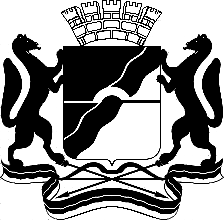 МЭРИЯ ГОРОДА НОВОСИБИРСКАПОСТАНОВЛЕНИЕОт  	  06.03.2017		№     871	О внесении изменений в постановление мэрии города Новосибирска от 17.05.2016 № 1954 «О подготовке проекта межевания территории, предназначенного для размещения линейного объекта транспортной инфраструктуры – автомобильной дороги общего пользования по Красному проспекту в Заельцовском районе в границах проекта планировки территории, ограниченной Красным проспектом, рекой 2-я Ельцовка, улицами Бардина, Богдана Хмельницкого и Дуси Ковальчук, в Заельцовском и Калининском районах, проекта планировки центральной части города Новосибирска, проекта планировки территорий, прилегающих к Мочищенскому шоссе, в Заельцовском районе, проекта планировки территории, ограниченной перспективной Ельцовской магистралью, перспективной городской магистралью непрерывного движения по ул. Бардина, перспективным продолжением Красного проспекта, в Заельцовском районе»Мэр города НовосибирскаА. Е. Локоть